О внесении изменений впостановление главы Завитинского района от 30.07.2011 № 153  Руководствуясь Федеральным законом  от 27.07.2010 № 210-ФЗ «Об организации предоставления государственных и муниципальных услуг», в целях исполнения мероприятий по проведению административной реформы в  Завитинском районеп о с т а н о в л я ю:1. Положение о порядке формирования и ведения реестра муниципальных услуг Завитинского района, утвержденное постановлением главы Завитинского района  от 30.05.2011 № 153, изложить в новой редакции согласно приложению к настоящему постановлению.2. Настоящее постановление вступает в силу со дня его официального опубликования.3. Контроль за исполнением настоящего постановления возложить на первого заместителя главы администрации Завитинского района А.Н. Мацкан.Глава Завитинского района                                                               С.С. ЛиневичПОЛОЖЕНИЕО ПОРЯДКЕ ФОРМИРОВАНИЯ И ВЕДЕНИЯ РЕЕСТРА МУНИЦИПАЛЬНЫХУСЛУГ  ЗАВИТИНСКОГО РАЙОНА1. Предмет регулирования настоящего Положения1.1. Настоящее Положение определяет процесс формирования и  ведения реестра муниципальных услуг Завитинского района для размещения сведений о муниципальных услугах  в информационной системе «Реестр государственных и муниципальных услуг Амурской области». 1.2. Настоящее Положение распространяется на муниципальные услуги, оказываемые  администрацией Завитинского района, подведомственными ей организациями, структурными подразделениями администрации Завитинского района в соответствии с перечнем услуг, которые являются необходимыми и обязательными для предоставления муниципальных услуг и  предоставляются организациями, участвующими  в предоставлении муниципальных услуг.- в части решения вопросов местного значения Завитинского района;- в части осуществления отдельных государственных полномочий, переданных для исполнения Завитинскому району;- в части дополнительных услуг, утвержденных  Правительством Амурской области.1.3. Реестр муниципальных услуг Завитинского  района формируется в соответствии с настоящим Положением.2. Цель формирования реестра муниципальных услуг2.1. Целью формирования реестра муниципальных услуг Завитинского района является определение состава муниципальных услуг, которые должны предоставляться жителям и хозяйствующим субъектам, ведущим свою деятельность на территории муниципального образования, обеспечение физических и юридических лиц достоверной информацией о муниципальных услугах, их содержании, органах и организациях, ответственных за их предоставление.2.2. Реестр муниципальных услуг Завитинского района ведется в электронной и бумажной формах, согласно приложению к настоящему положению.  Электронная форма реестра муниципальных услуг размещается на официальном  сайте администрации Завитинского района.                3. Понятия, применяемые в настоящем ПоложенииВ настоящем Положении применяются следующие понятия:муниципальная услуга предоставляемая органами местного самоуправления– деятельность  по реализации функций  администрации Завитинского района ее структурных подразделений (далее орган, предоставляющий муниципальные услуги), которая осуществляется по запросам заявителей в пределах полномочий органа, предоставляющего муниципальные услуги, по решению вопросов местного значения, установленных  в соответствии с Федеральным законом от 06.10.2003 №131-ФЗ «Об общих принципах  организации местного самоуправления в Российской Федерации» и уставами  муниципальных образований, а также при осуществлении отдельных государственных полномочий, переданных  федеральными законами и законами Амурской области . заявитель- физическое или юридическое лицо либо их уполномоченные представители, обратившиеся в орган, предоставляющий муниципальные услуги,  в соответствии с действующим законодательством.реестр муниципальных услуг ( далее Реестр) - нормативный документ, который содержит:- единый перечень муниципальных услуг органа, предоставляющего муниципальные услуги;- сведения об услугах, которые являются необходимыми и обязательными для предоставления муниципальных услуг и включены в перечень, утвержденный Завитинским районным Советом народных депутатов.- сведения об услугах, предоставляемых муниципальными учреждениями и другими организациями, в которых размещается муниципальное задание (заказ)  и предоставляются в электронной форме, согласно перечню, установленному Правительством Российской Федерации и выполняемое (выполняемый)  за счет средств местного бюджета.- иные сведения, состав которых устанавливается администрацией района.4. Формирование  и ведение Реестра4.1. Реестр утверждается нормативным правовым актом  главы Завитинского района.4.2. Формирование и ведение Реестра  осуществляется отделом по труду, социальным и правовым вопросам администрации Завитинского района (далее уполномоченный орган).4.3. Для включения муниципальной услуги в Реестр главные распорядители, распорядители и получатели средств бюджета Завитинского района, после утверждения главой района административного регламента муниципальной услуги самостоятельно вносят необходимые  сведения в информационной системе «Реестр государственных и муниципальных услуг Амурской области» не позднее 3 рабочих дней со дня утверждения административного регламента.  4.4. Для исключения муниципальной услуги из Реестра главные распорядители, распорядители и получатели средств  бюджета Завитинского района направляют в уполномоченный орган по ведению Реестра документы, содержащие следующие сведения:- обращение об исключении соответствующей муниципальной услуги из Реестра;- основание для исключения муниципальной услуги из Реестра;-копию нормативного правового акта главы района об исключении муниципальной услуги из Реестра.4.5. Для внесения изменений и дополнений в описание муниципальной услуги, содержащейся в Реестре, главные распорядители, и получатели средств бюджета Завитинского района направляют в уполномоченный орган по ведению Реестра документы, содержащие следующие сведения:- обращение о внесении изменений и дополнений в описание муниципальной услуги;- основание для внесения изменений и дополнений в описание муниципальной услуги с материалами, обосновывающими необходимость внесения изменений и дополнений;- пояснительную записку, дающую новое описание характера муниципальной услуги, заявителей муниципальной услуги, основания и условия ее оказания и прочие характеристики муниципальной услуги.-копию нормативного правового акта главы района о внесении изменений и дополнений  в административный  регламент о муниципальной услуге.4.6.Уполномоченный орган осуществляет общее руководство  и контроль по внесению сведений  о муниципальных услугах главными распорядителями, распорядителями и получателями  средств бюджета Завитинского района  в информационной системе  «Реестр государственных и муниципальных услуг Амурской области».4.7.Предоставление сведений о муниципальных услугах для размещения в реестре осуществляет редактор.4.8. Размещение и внесение изменений в раздел справочной информации входящей в состав Реестра, осуществляет редактор путем заполнения электронных форм Реестра или посредством размещения в Реестре сведений  из информационных систем органов местного самоуправления.Размещенная справочная информация подписывается электронной подписью ответственных лиц.5. Мониторинг муниципальных услуг, предусмотренных Реестром5.1. Реестр не реже одного раза в год рассматривается на комиссии по проведению административной реформы в Завитинском районе на предмет уточнения содержания и описания муниципальных услуг с целью обеспечения максимального удовлетворения потребностей их получателей.5.2. Любые заинтересованные лица и организации Завитинского района вправе направлять главным распорядителям, распорядителям и получателям средств бюджета Завитинского района предложения о внесении изменений и дополнений в описание муниципальных услуг, предусмотренных Реестром.5.3. Администрация Завитинского района обеспечивает доступность содержащихся в Реестре сведений для любых лиц, в том числе путем размещения электронной версии Реестра в сети Интернет на официальном сайте администрации  Завитинского района.6. Ответственность за формирование и ведения РеестраРуководители структурных подразделений, главы сельских поселений, ответственные лица участников информационного взаимодействия несут персональную ответственность за:полноту и достоверность внесенных в Реестр сведений о муниципальных услугах;актуальность нормативных правовых актов, административных регламентов, непосредственно регулирующих предоставление (осуществление) услуг, справочной информации, форм заявлений на предоставление услуг;соблюдение порядка и срока предоставления сведений о муниципальных услугах для размещения в реестре.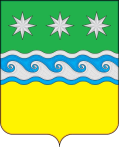 АДМИНИСТРАЦИЯ ЗАВИТИНСКОГО РАЙОНА АМУРСКАЯ ОБЛАСТЬГЛАВА ЗАВИТИНСКОГО РАЙОНАП О С Т А Н О В Л Е Н И Е10.02.2020									                      № 48г. ЗавитинскПриложениек постановлениюглавы Завитинского районаот 10.02.2020 № 48